ПРИКАЗ«28 »  ноября 2016 г.						                  № 3085   г. ЧеркесскВ соответствии с Порядком проведения государственной итоговой аттестации по образовательным программам среднего общего образования, утверждённым  приказом Министерства образования и науки Российской Федерации от 26.12.2013 г. № 1400 (в ред. приказов Минобрнауки России от 08.04.2014 г. № 291, от 15.05.2014 г. № 529, от 05.08.2014 г. № 923), в целях  своевременного и качественного обеспечения организации и проведения единого государственного экзамена в 2017 году и соблюдения прав участников ЕГЭ при организации и проведении экзаменов на территории Карачаево-Черкесской Республики ПРИКАЗЫВАЮ:1. Утвердить места регистрации выпускников образовательных организаций текущего года и выпускников прошлых лет обучения для сдачи единого государственного экзамена на территории Карачаево-Черкесской Республики в 2017 году (Приложение 1).2. Утвердить перечень муниципальных органов управления образованием, расположенных на территории Карачаево-Черкесской Республики, осуществляющих регистрацию выпускников прошлых лет обучения для сдачи единого государственного экзамена в 2017 году (Приложение 2).3. Начальникам муниципальных органов управления образованием, директорам образовательных организаций Карачаево-Черкесской Республики:- опубликовать сведения о местах регистрации для сдачи ЕГЭ в 2017 году в Карачаево-Черкесской Республики в местных средствах массовой информации и разместить на сайтах образовательных организаций, органов местного самоуправления, осуществляющих управление в сфере образования, в срок до 1 декабря 2016 года;- организовать регистрацию для сдачи ЕГЭ в 2017 году в Карачаево-Черкесской Республики в установленные сроки.5. Утвердить прилагаемую форму заявления на сдачу ЕГЭ и обработку персональных данных (Приложение 3, Приложение 4).6. Контроль за исполнением настоящего приказа возложить на заместителя Министра Ф.Б. Бекижеву.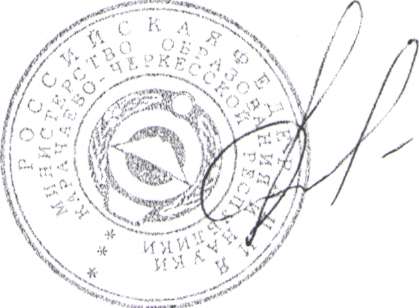 И. о. Министра                                                                              И.В.КравченкоИсп. Н.Г. Аганова 26-69-58                       Приложение 1к Приказу Министерства образования                                                                                          и науки КЧР № 3085 от 28.11.2016 г.Места регистрации выпускников образовательных организаций обучающихся, выпускников прошлых лет для сдачи единого государственного экзамена на территории Карачаево-Черкесской Республики в 2017 годуПриложение 2к приказу Министерства образованияи науки КЧР № 3085 от 28.11.16Перечень муниципальных органов управления образованием, расположенных на территории Карачаево-Черкесской Республики, осуществляющих регистрацию выпускников прошлых лет  для сдачи  единого государственного экзамена в 2017 годуПриложение 3к приказу Министерства образования                                                                                          и науки КЧР №  3085  от 28.11.2016 г.Руководителю _____________________________________(наименование МОУО или ОО)__________________________________________________(Ф.И.О. руководителя)заявлениеоб участии в государственной итоговой аттестации обучающихся,освоивших основные образовательные программы среднего общего образования.фамилияимяотчествоДокумент, удостоверяющий личность:Дата рождения: 				Пол:	    М     ЖКонтактный телефон__________________________________________________________прошу включить меня в число участников государственной итоговой аттестации по следующим предметам:Прошу создать условия, учитывающие состояние здоровья, особенности психофизического развития, для сдачи ЕГЭ подтверждаемого:         Копией рекомендаций психолого-медико-педагогической комиссии        Оригиналом или заверенной в установленном порядке копией справки, подтверждающей факт установления инвалидности, выданной федеральным государственным учреждением медико-социальной экспертизыУказать дополнительные условия, учитывающие состояние здоровья, особенности психофизического развития       Специализированная аудитория        Увеличение продолжительности выполнения экзаменационной работы ЕГЭ на 1,5 часа       Увеличение продолжительности выполнения экзаменационной работы ЕГЭ по иностранным языкам с включенным разделом «Говорение» на 30 минут(иные дополнительные условия/материально-техническое оснащение, учитывающие состояние здоровья, особенности психофизического развития)С порядком проведения экзаменов ознакомлен (а) _______________ «____»_______201__г. 					подпись участникаС порядком проведения экзаменов ознакомлен (а) __________________________________Ф.И.О. и подпись родителя (законного представителя)Заявление принял _____________________________________ /________________________/		Должность			Ф.И.О.				Подпись, датаПриложение 4к Приказу Министерства образования                                                                                          и науки КЧР № 3085от 28.11.2016 г.СОГЛАСИЕ НА ОБРАБОТКУ ПЕРСОНАЛЬНЫХ ДАННЫХЯ, __________________________________________________________(ФИО)паспорт 	____________выдан_________________________________(серия,	 номер)		(когда  и кем выдан)адрес регистрации: ________________________________________________даю свое согласие на обработку в ________________________________ моих персональных данных, относящихся исключительно к перечисленным ниже категориям персональных данных: фамилия, имя, отчество; пол; дата рождения; тип документа, удостоверяющего личность; данные документа, удостоверяющего личность; гражданство; данные страхового номера индивидуального лицевого счета информация о выбранных экзаменах; информация о результатах итогового сочинения (изложения), информация об отнесении участника единого государственного экзамена к категории лиц с ограниченными возможностями здоровья, инвалидов; информация о результатах экзаменов.Я даю согласие на использование персональных данных исключительно в целях формирования федеральной информационной системы обеспечения проведения государственной итоговой аттестации обучающихся, освоивших основные образовательные программы основного общего и среднего общего образования, и приема граждан в образовательные организации для получения среднего профессионального и высшего образования и региональной информационной системы обеспечения проведения государственной итоговой аттестации, а также хранение данных об этих результатах на электронных носителях.Настоящее согласие предоставляется мной на осуществление действий в отношении моих персональных данных, которые необходимы для достижения указанных выше целей, включая (без ограничения) сбор, систематизацию, накопление, хранение, уточнение (обновление, изменение), использование, передачу третьим лицам для осуществления действий по обмену информацией (органу исполнительной власти, осуществляющему полномочия в сфере образования, Федеральному бюджетному государственному учреждению «Федеральный центр тестирования», Федеральной службе по надзору в сфере образования и науки), обезличивание, блокирование персональных данных, а также осуществление любых иных действий, предусмотренных действующим законодательством РФ.Я проинформирован, что ____________________________________ гарантирует обработку моих персональных данных в соответствии с действующим законодательством РФ как неавтоматизированным, так и автоматизированным способами.Данное согласие действует до достижения целей обработки персональных данных или в течение срока хранения информации.Данное согласие может быть отозвано в любой момент по моему письменному заявлению.Я подтверждаю, что, давая такое согласие, я действую по собственной воле и в своих интересах."	"	20______г.															______________________________Подпись									/ Расшифровка подписиМИНИСТЕРСТВО ОБРАЗОВАНИЯ И НАУКИКАРАЧАЕВО-ЧЕРКЕССКОЙ РЕСПУБЛИКИ«Об утверждении мест регистрациина сдачу ЕГЭ в 2017 году»Категория участников ЕГЭМеста регистрации для сдачи ЕГЭДосрочный (март-апрель 2017г.) и основной период (май – июнь 2017 г.)Срок подачи заявления с указанием перечня общеобразовательных предметов, по которым планируют сдавать ЕГЭ в период проведения государственной итоговой аттестации:до 1 февраля 2017 годаДосрочный (март-апрель 2017г.) и основной период (май – июнь 2017 г.)Срок подачи заявления с указанием перечня общеобразовательных предметов, по которым планируют сдавать ЕГЭ в период проведения государственной итоговой аттестации:до 1 февраля 2017 годаОбучающие, не имеющие академической задолженности, в том числе за итоговое сочинение (изложение), и в полном объеме выполнившие учебный план или индивидуальный учебный план (имеющие годовые отметки по всем учебным предметам учебного плана за каждый год обучения по образовательной программе среднего общего образования не ниже удовлетворительных)  Организации, осуществляющие образовательную деятельность, в которой обучающиеся осваивают образовательные программы среднего общего образованияВыпускники, не прошедшие государственную итоговую аттестацию и не получившие документ государственного образца о среднем  общем образовании в предыдущие годыОрганизации, в которых они  осваивали основные образовательные программы среднего общего образования Лица, освоившие образовательные программы среднего общего образования в предыдущие годы и имеющие документ об образовании, подтверждающий получение среднего общего образования (или образовательные программы среднего общего образования - для лиц, получивших документ об образовании, подтверждающий получение среднего  общего образования, граждане, имеющие среднее общее образование, полученное в иностранных образовательных организациях)Органы местного самоуправления, осуществляющие управление в сфере образования  по месту регистрации (проживания)Обучающиеся, получающие среднее общее образование в рамках освоения образовательных программ среднего профессионального образования, в том числе образовательных программ среднего профессионального образования, интегрированных с  образовательными программами среднего общего образования (при наличии у такой организации, реализующей образовательные программы среднего общего образования, свидетельства о государственной аккредитации)Организации, осуществляющие образовательную деятельность по имеющей государственную аккредитацию образовательной программе среднего общего образованияОбучающиеся, получающие среднее общее образование по образовательным программам среднего общего образования в специальных учебно-воспитательных учреждениях закрытого типа, а также в учреждениях, исполняющих наказание в виде лишения свободыОрганизации, осуществляющие образовательную деятельность, в которой обучающиеся осваивали образовательные программы среднего общего образования№ п/пНаименование АТЕ,Наименование МОУОФ. И. О. специалистов № телефонаАдрес МОУОНогайский районМуниципальный орган управления образованиемСанглибаева Нелли Османовна8-878-70-5-49-128(87870)  54998а. Эркен-Халк,ул. Санглибаева,38Хабезский районМуниципальный орган управления образованиемАсланукова Светлана Салим-Гуриевна8(87873)21441а. Хабезул. Советская, 27Зеленчукский муниципальный районМуниципальный орган управления образованиемЧагарова Лиза Ахматовна8-878-78-5-39-448(87878)51753ст. Зеленчукская, ул.Ленина,76Малокарачаевский муниципальный районМуниципальный орган управления образованиемСалпагаров Джетул Назбиевич8-928-397-77-21с.Учкекен,ул. Ленина,126Адыге-Хабльский муниципальный районМуниципальный орган управления образованиемКитокова Ирина Евгеньевна8-878-70-5-15-408(87870) 51032а. Адыге-Хабль,ул. Советская,16Урупский муниципальный районМуниципальный орган управления образованиемСтригина Людмила Васильевна8-87876-6-14-078-87876-6-13-65ст. Преграднаяул. Совестская,60город Черкесск Муниципальный орган управления образованиемКалмыкова Сусанна Алиевна28-15-46г. Черкесскул. Кирова, 21Усть-Джегутинский муниципальный район Муниципальный орган управления образованиемТекеева Лариса Аубекировна8-87875-7-15-628(87875)74955г. Усть-Джегутаул. Богатырева, 31 Карачаевский городской округМуниципальный орган управления образованиемСалпагарова Наталья Ивановна8(87879)253378(87879)22147г. Карачаевск Ул. Чкалова, 1Прикубанский муниципальный районМуниципальный орган управления образованиемДжабаева Ирина Карабитовна8(87874)-3-22-448(87874)31112 - факсп. Кавказский пр. Ленина, д.26Абазинский  муниципальный  районМуниципальный орган управления образованиемМхце Ирина Назировна 8(906)4432737 878733441а. Инжич-ЧукунУл. Ленина, 1Карачаевский муниципальный районМуниципальный орган управления образованиемЗаяц Светлана Михайловна8(87879)230048(87879)22426 -факсг. Карачаевск ул. Чкалова, 1Я,СерияНомер..г.СНИЛС:--Категория:выпускник текущего годавыпускник текущего годавыпускник текущего годаКатегория:выпускник прошлых летвыпускник прошлых летвыпускник прошлых летКатегория:выпускник, не завершивший среднее общее образование (не прошедший ГИА)выпускник, не завершивший среднее общее образование (не прошедший ГИА)выпускник, не завершивший среднее общее образование (не прошедший ГИА)Действующие результаты ГИА:(заполняется только для выпускников, не прошедших ГИА)Действующие результаты ГИА:(заполняется только для выпускников, не прошедших ГИА)русский языкДействующие результаты ГИА:(заполняется только для выпускников, не прошедших ГИА)Действующие результаты ГИА:(заполняется только для выпускников, не прошедших ГИА)математикаДосрочный этапДосрочный этапДосрочный этапОсновной этапОсновной этапОсновной этапРусский языкЕГЭГВЭРусский языкЕГЭГВЭРусский языкРусский языкМатематика базоваяМатематика базоваяМатематика профильнаяМатематика профильнаяФизикаФизикаХимияХимияИнформатика и ИКТИнформатика и ИКТБиологияБиологияИсторияИсторияГеографияГеографияАнглийский язык (письменный)Английский язык (письменный)Английский язык (устный)Английский язык (устный)Немецкий язык (письменный)Немецкий язык (письменный)Немецкий язык (устный)Немецкий язык (устный)Французский язык (письменный)Французский язык (письменный)Французский язык (устный)Французский язык (устный)Испанский язык (письменный)Испанский язык (письменный)Испанский язык (устный)Испанский язык (устный)ОбществознаниеОбществознаниеЛитератураЛитература